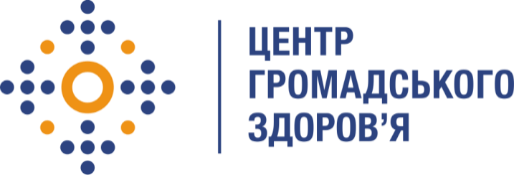 Державна установа 
«Центр громадського здоров’я Міністерства охорони здоров’я України» оголошує конкурс на позицію «Фахівець з підтримки інформаційних систем»Назва позиції: Фахівець з підтримки інформаційних системІнформація щодо установи:Головним завданнями Державної установи «Центр громадського здоров’я Міністерства охорони здоров’я України» (далі – ЦГЗ) є діяльність у сфері громадського здоров’я. Центр виконує лікувально-профілактичні, науково-практичні та організаційно-методичні функції у сфері охорони здоров’я з метою забезпечення якості лікування хворих на cоціально-небезпечні захворювання, зокрема ВІЛ/СНІД, туберкульоз, наркозалежність, вірусні гепатити тощо, попередження захворювань в контексті розбудови системи громадського здоров’я. Центр бере участь у розробці регуляторної політики і взаємодіє з іншими міністерствами, науково-дослідними установами, міжнародними установами та громадськими організаціями, що працюють в сфері громадського здоров’я та протидії соціально небезпечним захворюванням.Основні обов’язки:Технічна підтримка інформаційних систем в сфері громадського здоров’я.Надання консультаційної допомоги фахівцям регіонального та національного рівня щодо роботи з інформаційними системами в сфері громадського здоров’я. Встановлення та підтримка необхідного програмного забезпечення.Здійснення консультаційної та методичної допомоги співробітникам Центру з питань комп’ютерного забезпечення.Організовувати супровід договорів із сторонніми організаціями, що надають послуги з комунікаційного, програмного і апаратного оснащення підприємства.Участь у створенні документації, інструкцій, технічного завдання з використання/створення інформаційних систем.Розробка навчальних матеріалів по роботі з інформаційними системами в сфері громадського здоров’я. Проведення тренінгів для користувачів інформаційних систем в сфері громадського здоров’я. Вимоги: Закінчена вища освіта (технічна освіта за напрямком «інформаційні технології»/ «бази даних» буде перевагою).Досвід розробки/впровадження баз даних та інформаційних систем.Знання англійської мови на рівні не нижче середнього.Особисті якості:скрупульозність, уважність до деталей; високий рівень відповідальності;комунікабельність та активність;ініціативність та цілеспрямованість;бажання вчитися та самостійно оволодівати новими знаннями.Резюме мають бути надіслані електронною поштою на електронну адресу: vacancies@phc.org.ua. В темі листа, будь ласка, зазначте: «193 - 2019 Фахівець з підтримки інформаційних систем».Термін подання документів – до 11 серпня 2019 року, реєстрація документів завершується о 18:00.За результатами відбору резюме успішні кандидати будуть запрошені до участі у співбесіді. У зв’язку з великою кількістю заявок, ми будемо контактувати лише з кандидатами, запрошеними на співбесіду. Умови завдання та контракту можуть бути докладніше обговорені під час співбесіди.Державна установа «Центр громадського здоров’я Міністерства охорони здоров’я України» залишає за собою право повторно розмістити оголошення про вакансію, скасувати конкурс на заміщення вакансії, запропонувати посаду зі зміненими обов’язками чи з іншою тривалістю контракту.